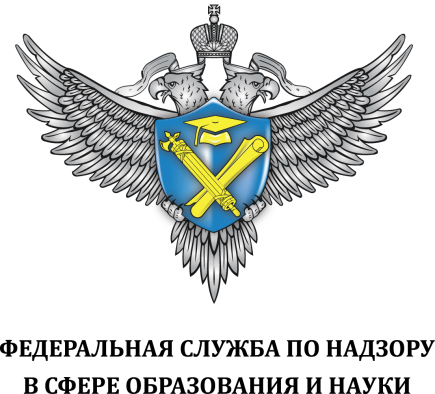 Сведения по показателям аккредитационного мониторингаРуководитель 							образовательной организации ___________________		Подпись_____________Наименование образовательной организацииОГРН образовательной организацииУровень образованияСреднее общее образование Показатель1.  Наличие электронной информационно-образовательной средыПоказатель1.  Наличие электронной информационно-образовательной среды1.  Личный кабинет в федеральной государственной информационной системе «Моя школа»Ссылка на ресурс, подтверждающий критерий(_________________________________________________________________________)2.  Локальный нормативный акт об электронной информационно-образовательной средеСсылка на ресурс, подтверждающий критерий(_________________________________________________________________________)3.  Наличие доступа к цифровой (электронной) библиотеке и/ или иным электронным образовательным ресурсамСсылка на ресурс, подтверждающий критерий(_________________________________________________________________________)4.  Наличие доступа к электронной системе учета обучающихся, учета и хранения их образовательных результатов (электронный журнал, электронный дневник)Ссылка на ресурс, подтверждающий критерий(_________________________________________________________________________)5.  Наличие доступа к электронным портфолио обучающихсяСсылка на ресурс, подтверждающий критерий(_________________________________________________________________________)6.  Наличие доступа к учебному плану, рабочим программам учебных предметов, учебных курсов (в том числе внеурочной деятельности), учебных модулей основного общего образованияСсылка на ресурс, подтверждающий критерий(_________________________________________________________________________)7.  Доступ к информационно-телекоммуникационной сети «Интернет»Ссылка на ресурс, подтверждающий критерий(_________________________________________________________________________)Показатель2.  Участие обучающихся в оценочных мероприятиях, проведенных в рамках мониторинга системы образованияПоказатель2.  Участие обучающихся в оценочных мероприятиях, проведенных в рамках мониторинга системы образования1.  Участие обучающихся в оценочных мероприятияхПоказатель3.  Доля педагогических работников, имеющих первую или высшую квалификационные категории, ученое звание и (или) ученую степень и (или) лиц, приравненных к ним, в общей численности педагогических работников, участвующих в реализации основной образовательной программы основного общего образованияПоказатель3.  Доля педагогических работников, имеющих первую или высшую квалификационные категории, ученое звание и (или) ученую степень и (или) лиц, приравненных к ним, в общей численности педагогических работников, участвующих в реализации основной образовательной программы основного общего образования1.  Количество педагогических работников, имеющих первую или высшую квалификационные категории по должности «Учитель» и (или) «Преподаватель», ученое звание и (или) ученую степень (в том числе богословские степени и звания) и лиц, приравненных к ним, участвующих в реализации учебного плана основной образовательной программы основного общего образования2.  Общее количество педагогических работников, участвующих в реализации основной образовательной программы основного общего образованияПоказатель4.  Доля педагогических работников, прошедших повышение квалификации по профилю педагогической деятельности за последние 3 года, в общем числе педагогических работников, участвующих в реализации основной образовательной программы основного общего образованияПоказатель4.  Доля педагогических работников, прошедших повышение квалификации по профилю педагогической деятельности за последние 3 года, в общем числе педагогических работников, участвующих в реализации основной образовательной программы основного общего образования1.  Количество педагогических работников, прошедших повышение квалификации по профилю педагогической деятельности за последние 3 года, участвующих в реализации учебного плана основной образовательной программы основного общего образования2.  Общее количество педагогических работников, участвующих в реализации учебного плана основной образовательной программы основного общего образованияПоказатель5.  Доля выпускников, не набравших минимальное количество баллов по обязательным учебным предметам при прохождении государственной итоговой аттестации по образовательной программе основного общего образования, от общего количества выпускниковПоказатель5.  Доля выпускников, не набравших минимальное количество баллов по обязательным учебным предметам при прохождении государственной итоговой аттестации по образовательной программе основного общего образования, от общего количества выпускников1.  Количество выпускников, не набравших минимальное количество баллов по обязательным учебным предметам при прохождении государственной итоговой аттестации по образовательным программам основного общего образования2.  Общее количество выпускников, проходивших государственную итоговую аттестацию по образовательным программам основного общего образования по обязательным учебным предметамПоказатель6.  Доля выпускников, получивших допуск к государственной итоговой аттестации по образовательной программе основного общего образования (без учета повторного прохождения итогового собеседования по русскому языку и (или) ликвидации академической задолженности), от общего количества выпускниковПоказатель6.  Доля выпускников, получивших допуск к государственной итоговой аттестации по образовательной программе основного общего образования (без учета повторного прохождения итогового собеседования по русскому языку и (или) ликвидации академической задолженности), от общего количества выпускников1.  Количество выпускников, получивших допуск к государственной итоговой аттестации по образовательным программам основного общего образования (без учета повторного прохождения итогового собеседования по русскому языку и (или) ликвидации академической задолженности)2.  Общее количество выпускников, освоивших образовательную программу основного общего образования